1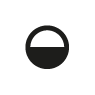 Die erste Laterne ist echt. Die zweite Laterne nicht. Warum?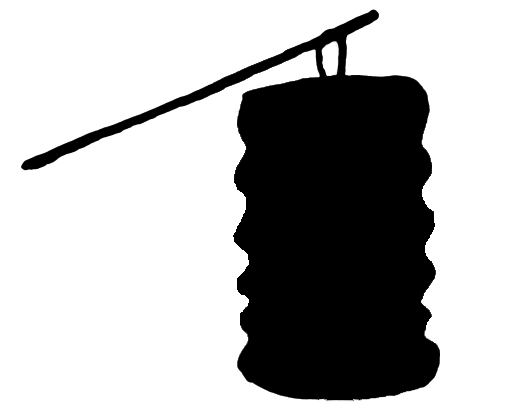 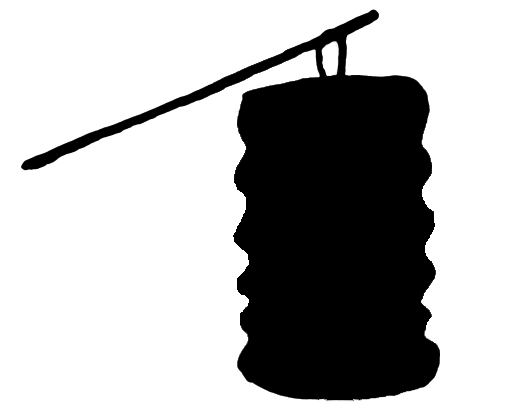 2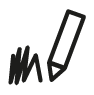 Male nur die echten Laternen an. 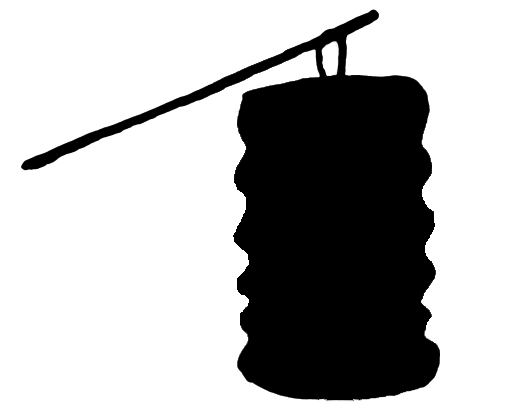 Name:Klasse:Datum:Klasse 3, KV 1Knobeln mit Laternen - LösungKnobeln mit Laternen - LösungKnobeln mit Laternen - LösungKnobeln mit Laternen - LösungKnobeln mit Laternen - Lösung